Watch the What Does It Mean To Be Green? Video here: https://www.youtube.com/watch?v=lieN18OTlME&list=PL73EjytQaZ64BWDFMwS-Y4VzQabiYhCN1Now that you know what it means to be Green, think of a Green Goal that you would like to reach in one week. Example: “My Green Goal is to recycle all paper.”What is your Green Goal?__________________________________________________________________________________________________________________________________________________________________________________________________Add a checkmark or sticker for each day that you do something green to work towards your goal. Explain what you did to reach your goal.At the end of the week, answer the questions below: How many checkmarks did I get this week? (Add your checkmarks from this weeks Tracking Sheet.)_______________________________________How many checkmarks did I get this year? (Add your checkmarks from all Tracking Sheet’s.)_______________________________________What is a Green Goal you can set for next week?____________________________________________________________________________________________________________________________________________________________________________________________Take Action! Here are 3 simple actions that YOU can take to reduce your waste and your impact on the environment:Continue being Green Warriors in school and around your home by recycling and composting when you can. Take only what you can eat and always eat what you take. Donate your old toys to a friend, a family member, or a charity, instead of throwing it away. What are some other ways you can reduce, reuse, and recycle to create less waste?__________________________________________________________________________________________________________________________________________________________________________________________________________________________________________________________________________________________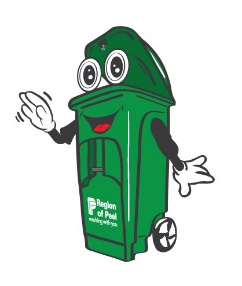 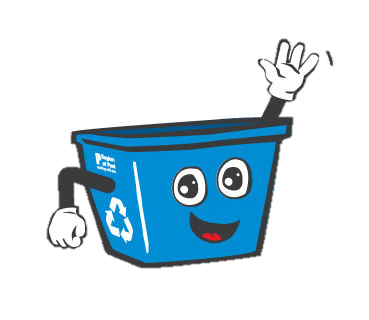 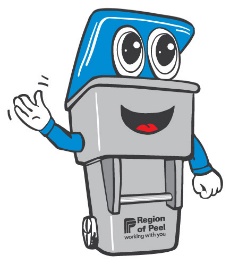 Green Goals Tracking SheetGreen Goals Tracking SheetGreen Goals Tracking SheetGreen Goals Tracking SheetGreen Goals Tracking SheetGreen Goals Tracking SheetDayMondayTuesdayWednesdayThursdayFridayDid you reach your goal?What did you do?